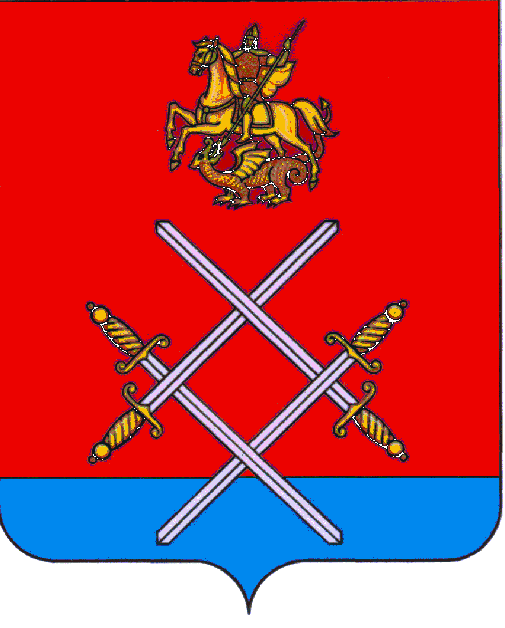 АДМИНИСТРАЦИЯ РУЗСКОГО МУНИЦИПАЛЬНОГО РАЙОНА МОСКОВСКОЙ ОБЛАСТИПОСТАНОВЛЕНИЕОТ__________________________№______О создании оргкомитета по организации содействия проведения закрытия Московской областной «Вахты Памяти - 2015» и военно-исторического фестиваля «Контрнаступление». Декабрь 1941-го»в д. Лызлово Рузского муниципального района12 декабря 2015 года	В связи с проведением 12 декабря 2015 года на территории Рузского муниципального района закрытия Московской областной «Вахты Памяти - 2015» и военно-исторического фестиваля «Контрнаступление». Декабрь 
1941-го» в д. Лызлово, при непосредственном содействии региональной общественной организации «Военно-историческое объединение «Гарнизон» 
в Московской области», в соответствии с Федеральным законом от 6 октября 2003 г.  №131-ФЗ «Об общих принципах организации местного самоуправления в Российской Федерации», руководствуясь Уставом Рузского муниципального района, постановляю:	1. Создать оргкомитет по организации содействия проведения закрытия Московской областной «Вахты Памяти - 2015» и военно-исторического фестиваля «Контрнаступление». Декабрь 1941-го» в д. Лызлово Рузского муниципального района 12 декабря 2015 г.	2. Утвердить состав оргкомитета по организации содействия проведению закрытия Московской областной «Вахты Памяти - 2015» и военно-исторического фестиваля «Контрнаступление». Декабрь 1941-го» (прилагается).	3. Контроль за исполнением настоящего Постановления оставляю за собой.Руководитель администрации                                                        М.В. ТархановУтвержденоПостановлением администрации 		  Рузского муниципального районаот  «____»__________2015 г. №______СОСТАВ ОРГКОМИТЕТА 
по организации содействия проведения закрытия Московской областной «Вахты Памяти – 2015»  и  военно-исторического фестиваля «Контрнаступление».  Декабрь 1941-го» в д. Лызлово 
Рузского муниципального района12 декабря 2015 годаПредседатель оргкомитета:Медведева Евгения Александровна – заместитель руководителя администрации Рузского муниципального района.Члены оргкомитета:Макаревич Сергей Борисович – Глава Рузского муниципального района, Глава сельского поселения Колюбакинское.Рыбаков Артем  Владимирович – заместитель руководителя администрации Рузского муниципального района.Назарьева Елизавета Алексеевна – заместитель руководителя администрации Рузского муниципального района.Урман Лев Александрович – заместитель руководителя администрации Рузского муниципального района.Вавилова Елена Александровна – начальник управления экономического развития и АПК администрации Рузского муниципального района.Дейс Надежда Александровна – начальник отдела реализации социальных программ администрации Рузского муниципального района.Позднякова Татьяна Павловна – главный эксперт администрации Рузского муниципального района.Ханов Александр Николаевич – председатель МКУ РМР «Комитет по культуре и туризму». Белоус Оксана Валентиновна – начальник управления образования Рузского муниципального района;Баландин Владимир Владимирович – военком Рузского военного комиссариата (по согласованию).Байдаков Эдуард Михайлович – руководитель Поискового отряда «Надежда» Рузского муниципального района (по согласованию).Евмененко Иван Валерьевич – начальник РОВД по Рузскому району (по согласованию).Конев Роман Валентинович – врио начальника ОГИБДД ОМВД по Рузскому району (по согласованию). Лобанов Олег Михайлович – директор МАУ «Объединенная редакция СМИ «Руза – Медиа» (по согласованию). Пинте Владимир Валентинович – глава сельского поселения Волковское Рузского муниципального района, атаман казачьей станицы «Рузская».Лепешинский Игорь Игоревич – Благочинный церквей Рузского округа, протоиерей  (по согласованию).Мальцев Александр Григорьевич – священник Храма иконы Божией Матери Живоносный источник д. Лызлово (по согласованию).Черепнин Тимур Викторович – руководитель региональной общественной организации «Военно-историческое объединение «Гарнизон» в Московской области» (по согласованию).Мясников Анатолий Анатольевич – начальник штаба общественной организации «Военно-историческое объединение «Гарнизон» в Московской области» (по согласованию).Рязанов Владислав – координатор за «Вахту памяти» от общественной организации «Военно-историческое объединение «Гарнизон» в Московской области» (по согласованию). Литвицкий Кирилл Петрович – заведующий отделом Главного управления социальных коммуникаций Московской области (по согласованию).Тимошев Тимур Рафаэльевич – главный редактор фонда содействия научным исследованиям проблем безопасности «Наука-XXI» (по согласованию). Семенов Андрей Эдуардович – главный специалист сектора поискового отдела и военно-исторических реконструкций Российского военно-исторического общества (по согласованию).  Горнов Александр Александрович – генеральный директор аэроклуба  «Аэроград Можайский » (по согласованию). Андрущишин Андрей Михайлович – президент аэроклуба «Джонатан Ливингстон» (по согласованию). Гринченко Григорий Александрович – президент клуба «Нормандия-Неман» (по согласованию). Марфутов Виталий Алексеевич – директор территориального отделения «Рузский Автодор» ГБУ МО «МОСАВТОДОР» (по согласованию).